腓立比書 4:1-9 教師版教案設計: 柯惠珍、陳冬勝編輯：劉姐妹、沈華偉日期：2020年9月30日  修訂：2020年12月6日一、課前準備提前一週邀請四位弟兄姐妹，請他們上課時表演短劇。把劇本電郵給他們，分配好角色，並在Zoom上排練。準備演講比賽獎品。建議冠軍組所有組員壹本屬靈或研經書籍，以及Jamba Juice gift card $5。教師可以根據實際情況安排其他獎品。上課前再次閱讀經文，讓上帝藉著經文再一次向教師說話。並為這堂課禱告，為這堂課 的學生禱告，盼望教師和學生都能得到幫助。把電子版的學生講義發送給所有同學。並再次瀏覽教案與課堂 PPT，熟悉整個流程和時間安排。二、開場心語腓立比書的內容或許大家都比較熟悉了。但今天讓我們用一些不同往常的方式，讓大家能對保羅寫腓立比書的目的有一點親身的體驗，也能對聖經的話語有更深入的認識。盼望我們能敞開心，一起以謙卑受教的態度，並藉著聖靈的引導，來學習今天的經文。我們先來看今天的課程所要達成的目標：1. 認知目標：認識在主裏同心的真理2. 情感目標：體會靠主喜樂、和睦相處3. 意誌目標：定意主裏同心、使人和睦4. 行為目標：放下自我，彼此謙讓順服5. 生命目標：活出和諧與喜樂的生命三、課堂活動四、經文初探通過短劇激起大家對這段經文的興趣之後，請大家一起讀一遍，先有一個整體的印象。再帶領大家一起討論。由老師提問，請同學們在Zoom上舉手搶答並給回答的同學積分獎勵。這階段的問題如下：1. 保羅用什麼詞來形容腓立比教會的收信者？為什麼保羅這樣形容？2. 保羅給教會的信，常常會有助於解決教會的問題。保羅提到腓立比教會有什麼問題需要解決?3.  請在這段經文中找出反復多次出現的詞。通過這些詞彙，你覺得保羅最強調的核心關鍵是什麼？ （可以同時參考和合本和NIV聖經，經文附在學生講義中。）保羅給教會的信，常常會有助於解決教會的問題。藉著這些討論問題，啟發同學一起從這段聖經中發現，腓立比教會有重要同工不和睦、不同心的問題（腓4：2）。保羅有負擔幫助她們在基督裡和諧同心。啟發學員看到保羅對她們的愛:「親愛的」在腓4:1就出現了兩次。她們知道保羅愛她們，才會肯聽他的糾正。在這段經文中，「在主裡」(in the Lord) 就出現了三次。和合本腓4：1和4：4中的 「靠主」，在NIV中是 “in the Lord”，和腓4：2中的「在主裡」一樣。這三處的希臘原文都是ἐν` κύριος`。 再加上「在耶穌基督裡」（腓4：7），總共出現了四次。可見保羅對「在主裡」或「在基督裡」的強調。這是解決腓立比教會同工不和的問題，活出和諧、喜樂、美善生命的核心基礎。這段經文重複出現的還有「同」字：「同心」（4：2），「同負一軛」、「一同勞苦」 、「一同做工」（4：3）。保羅在幫助解決她們分歧的時候，特別讓她們更多看到她們共同的方面。特別是「名字都在生命冊上」（腓4：3），她們是同蒙一位救主拯救，會一起進入神永恆國度的人。這些對幫助她們和好是不是很有幫助呀？這一段只是經文初探，不論同學們能看出多少亮光，老師都要盡量鼓勵。有學生還沒有看出來的，在下一階段還有機會繼續發掘經文的亮光。五、宏觀概覽教師對之前學生的報告稍作總結後，給出腓立比書的背景、結構、全書的主題以及腓4:1-9 的結構內容與主題。此處的目的是給學生一個宏觀的概念，知道經文所針對的對象及其問題，以及經文的中心。這一段盡量簡明。如果學生已經在之前學習了腓立比書前面三章的經文，了解了腓立比書的背景、結構和主題，就不必重複。1. 腓立比書的背景大約在主後六十年代初，保羅在羅馬坐監的時候寫了這封信給在腓立比的信徒，他們是保羅在傳福音工作上的同工。腓立比是位於東馬其頓內陸平原的羅馬軍事殖民地。a.保羅寫腓立比書的原因和目的腓立比教會派以巴弗提把教會的饋贈送給保羅，他在保羅那裡的時候病重幾乎至死，現在病愈。保羅認為他必須立刻回腓立比教會。保羅寫信讓他帶去，除了感謝腓立比教會的饋贈（腓4：10-20）和一直的關心（腓2：25-30），也讓他們了解自己的近況和計劃（腓1：12-26），讓他們好好對待以巴弗提，準備接待提摩太，而且盼望自己不久以後也能到訪（腓2：19-24）。保羅針對腓立比教會的需要，提出勸勉。強調教會需要堅守合一的見證（腓1：27-30，2：12-18），特別呼籲阿爹和循都基這兩位姐妹要同心（腓4：2-3）。鼓勵他們效法基督謙卑舍己(腓2:1-11)。提醒他們防備猶太主義和縱慾主義的影響（腓3：1-11）。鼓勵他們學習以巴弗提、提摩太(腓2：19-30)和保羅自己的榜樣（腓3:12-21），靠主喜樂，活出美好生命品德（4：4-9）等。 b. 腓立比教會的問題腓立比教會有友阿爹和循都基這兩位姐妹不和的問題，可能造成腓立比教會分黨結派、不同心（腓1：27-2：11）。 保羅用「間接直言法」（通過對會眾說話來提及她們的情形），可見她們的不和在教會是公開的、大家知道的事，而且影響了整個教會。保羅勸她們在「主裏同心」，看重主的心意，過於自己的一切。 保羅也提醒腓立比教會防備假師傅，但從保羅言辭中流露的喜樂顯示，假師傅的問題還沒有在腓立比教會產生嚴重的影響。 保羅藉著這樣的提醒，盼望教會在主裡同心，才能站立得穩（4：1），預備勝過各樣的衝擊。2. 地域場景腓立比是馬其頓的一個城市，是羅馬的殖民地（徒16：12）。是保羅第二次旅行佈道時，把福音傳到歐洲的第一站。腓立比教會建立的背景記載在使徒行傳16：12-40。腓立比當時有猶太信徒聚會，保羅向他們傳福音，帶領婦人呂底亞等信主。教會一開始在呂底亞家聚會（徒16：40）。保羅離開之後仍然與腓立比教會保持親密聯繫，稱他們爲他「喜樂的冠冕」（腓4：1），可向其他教會誇口（林後8：1等）。從腓立比書內的會友名字看來（腓2：25，4：2-4），後來信主的有不少是外邦人。3. 經文結構a. 腓立比書的結構和主題本教案借用的Word Biblical Commentary系列的Philipplians（腓立比書）中的提綱，將整卷書的段落結構劃分如下： 引言（1：1-11）近況計劃和勸勉 （1：12-2：30）以保羅的榜樣警告錯誤的教訓、提防假師傅（3：1-21）同心合一、活出喜乐生命的勸勉（4：1–9）感谢腓立比教會的饋贈（4：10–20）結語（4：21-23）整本腓立比書的主題是同心合意，在福音事工上齊心努力（腓1：5，27）。b. 腓立比書4：1-9的結構、內容和主題腓4：1    保羅對她們親切的稱呼和關愛腓4：2-3 兩位姐妹要同心腓 4：4-7 喜樂平安的秘訣腓4：8-9  當思念和實行的美善  經文主題：保羅勸勉腓立比人在基督裡同心，活出和諧、喜樂、美善的生命。中心人物：保羅、腓立比教會的友阿爹和循都基、同負一軛的、革利免、所有同工和弟兄姐妹我們看到這段經文的主題與前文的關聯。保羅在書信開頭為他們禱告中，稱讚他們一貫「同心合意興旺福音」，深信神必會成全祂開始的善工（腓1：5-6）。保羅盼望看到或聽到他們（腓立比教會，包括友阿爹和循都基這兩位姐妹）「同有一個心志，站立得穩，為所信的福音齊心努力」（腓1：27）。保羅勸他們在基督裡「意念相同，愛心相同，有一樣的心思，有一樣的意念……存心謙卑，各人看別人比自已強……以基督耶穌的心為心」 （腓2：2-5 )。保羅稱他們是「常順服的……更是順服的……凡所行的，都不要發怨言，起爭論」（腓 2:12-14）。盼望他們和保羅「一同喜樂」(腓 2:17-18）。保羅也提到提摩太和以巴弗提與保羅同心、同工、同勞的見證榜樣，讓他們可以效法(腓2:19-30）。保羅用自己的榜樣提醒他們防備假師傅(腓3：1-21)，教會需要同心合一、站立得穩，才能勝過。六、深入思考在讓學生有了概覽之後，請教師帶領學生進入更深的思考，這階段仍可以以提問的方 式激發學生的思考與討論。與之前一樣，每組可視情況不必回答所有的問題，各組分享討論所分配到的問題。同學們繼續仔細閱讀經文，然後和組員分享討論所分配到的問題。可將問題答案打在MS Word的學生文檔上，並派一位代表簡明扼要地總結答案，在Zoom的Chat裡，再作簡短的口頭報告。這階段的問題如下：1.	從腓4：1-9 你能看到保羅有哪些教導，有助於解決腓立比教會肢體不同心的問題？2. 同工不和，會影響他們活出喜樂嗎？靠主喜樂（把影響喜樂的事交托給主）會有助於同工之間的和睦嗎？請思考並分享兩者的關係。3. 同工不和，有沒有可能是有什麼掛慮，比如：擔心對方的做法不夠好而反對他？保羅教導他們面對憂慮、解決憂慮的方法是什麼？這些教導和操練對幫助同工和好有作用嗎？4. 保羅要信徒思念的和去行的事是什麼？鼓勵信徒這樣做對他們能和睦相處有什麼幫助？藉著以上問題，引導同學自己發現：保羅是怎樣有效地幫助腓立比教會解決同工不和的問題，讓他們活出和諧、喜樂、美善生命的。 保羅對他們的愛「親愛的」在腓4:1就出現了兩次保羅與腓立比教會有親密的關係，他們是與保羅在主裡同心為福音事工努力的夥伴。保羅讓他們想到他是多麼愛他們，這樣他們才會更願意聽他的糾正。從真誠的稱贊、肯定開始，多看到相同之處 (腓4:1-4)保羅稱他們是「我的喜樂」、「我的冠冕」（腓4：1）；稱贊、紀念他們是在福音「一同勞苦」的 （腓4：3b）；肯定他們「名字都在生命冊上」（腓4：3c），是重生得救的、神寶貴的兒女。保羅在解決兩位姐妹的分歧之前，先給她們極大的稱讚和肯定，預備她們在恩典中接受糾正。保羅同時也幫助她們看到她們共同擁有這麼多美好的方面。這些共同的方面是更根本、更寶貴、更有永恆價值的。對比之下，她們的分歧是不是會變得沒有那麼重要呢？保羅肯求同工和他一起去做勸人和睦的事: 「真實同負一軛的」 (腓4:3a)這裡應該是教會的某一位重要同工。我們現在無法確定他是誰，但當時腓立比教會的人都知道他是誰。 或者他的名字意思就是「同負一軛」，保羅用諧音雙關語的方式稱呼他。當然也有可能是指腓立比教會這一個整體。保羅勸她們靠主站立得穩（腓4：1b）不和睦會讓教會受虧損，受攻擊，能站立得穩嗎？她們需要在主裡同心，才能帶來教會合一，站立得穩，勝過各樣的衝擊。保羅勸她們靠主喜樂（腓4：4）不和睦，帶來苦毒，會影響與主親密的關係，需要除去苦毒才能喜樂，不是嗎？ 或者說靠主喜樂，能幫助她們放下同工之間的不愉快，幫助她們和諧相處，同意嗎？保羅提醒她們要有謙和的心，而且讓眾人看出來（腓4：5）鼓勵她們謙和（各人看別人比自己強），在大家面前和好，成為教會美好的見證。保羅提醒她們「主已經近了」（腓4：5），快快和好吧！「主已經近了」這個中文翻譯直接的意思是主快再來。但同時在原文沒有「已經」這個字，直譯是「主是近的」。這樣「近」也可以是指空間距離，是主就在你們身旁的意思。保羅可能故意用這樣的表達，來包含時間和空間兩方面的意思。 一方面，主快來了，你們願意你們所愛的主耶穌看到你們不和而難過嗎？趕快謙和下來，在主裡合一吧；另一方面，主就在身邊，你們禱告親近主，謙卑尋求順服主的心意，在主裡同心吧。「主已經近了」的觀念，會影響我們的心思意念和處事為人方式嗎？是否也讓我們更迫切渴望生命被神改變和更新，活出祂喜悅的和諧、喜樂、美善呢？保羅提醒她們不要「掛慮」和解決的辦法（腓4：6-7）她們意見不同，各執己見，會不會可能是有什麼掛慮，擔心對方的做法不夠好？出路是：藉著禱告、祈求和感謝告訴神！讓神賜的平安做心中的主。不是照你的意見，也不是照我的意見，而是一起禱告尋求神的心意。以基督的心為心，就能同心。如何分辨？神賜下在你們心中的平安就是。讓「基督的平安在你們心裡作主」（西3：15）吧。保羅提醒她們兩人都活出各樣的美德（腓4：8-9a）這些美德也在保羅的身上，從他的言行見證表現出來。這些是保羅的美德還是基督的美德？都是！ 是保羅效法基督，活著就是基督而有的美德。不和睦能有這些美德嗎？她們不和睦有沒有可能是缺乏某些美德，讓人受不了？不論如何需要常常自己在神面前自省，操練效法基督、活出美德，這樣，自然會成為人見人愛、很好相處、與人和睦的好同工。保羅讓她們確信神的應許：賜平安的神必與她們同在（腓4：9b）保證她們若肯順服保羅的規勸，在主裡同心，活出美善的生命見證，神必與她們同在，她們會享受與神親密同在的平安和喜樂！同學們自己探索學習不一定能發掘出以上所有的經文亮光。但是沒關係，不管同學們發現多少，都要盡可能給與肯定和鼓勵。老師可以接著適當提醒，讓他們看到更多。比如上面第7點提到的「主已經近了」, 短短五個字又沒有明顯的上下文關聯，最可能被同學們忽略。老師可以在最後總結的時候再帶出來，啟發同學們看到經文豐富的亮光，以後更願意來上主日學。總之，我們盼望藉著這樣的學習討論分享，讓學生對神的話更有興趣，願意繼續不斷地讀經、禱告、遵行，終身學習效法基督。現在把前面的經文亮光總結列表如下，幫助大家比較容易抓住這些經文要點。七、反思、代禱與分享這部分主要讓學生結合自己的經歷去思考「怎樣化解衝突、勸人和睦」、「基督徒怎樣活出合諧、喜樂、美善的生命」等問題。這部分可以讓學生先獨自默想，再和小組組員彼此分享和代禱。不同於前一部分對聖經的解讀，這部分更注重的是個人經驗的分享，在與同組同學的互動中得到激勵與關懷，最後就各人的需要彼此代禱。這階段的問題如下：你身邊有弟兄姐妹不和的問題嗎？如果方便請描述你遇到的具體問題。從今天的經文，有沒有什麼啟發和感動，可以讓你與弟兄姐妹和睦相處，或是去幫助你身邊不和的弟兄姐妹和睦？你可以有什麼具體實際的行動嗎？你羨慕在基督裡，活出和諧、喜樂和美善的生命嗎？你覺得哪方面是你最渴望突破的？結論：藉著幫助引導學生自己發現經文的亮光和實際的應用，學習到基督徒的核心素養（知識：聖經真理——自己能從聖經發現保羅教導的在基督裡同心喜樂的真理。技能：學習保羅勸人的技巧——關顧肢體，建造教會；愛神愛人，團隊搭配。價值態度：身心素質——謙和喜樂和各種美德）。而且在自己情景化的化解衝突、勸人和睦的應用中，能整合靈活使用各種素養，真正幫助到別人，被神使用。八、回应詩歌與默禱教師可以總結：現在我們充分了解了今天經文的重點，保羅怎樣「化解衝突、勸人和睦」、「基督徒怎樣活出合諧、喜樂、美善的生命」，我們 也分析了當中較為困難的經文，更重要的是我們也將今天聖經的重點結合自己的經歷進行了反思。現在讓我們用一首詩歌來回應聖經的信息。詩歌結束之後，我們會播放一段兩分鐘左右的純音樂，邀請大家在這段時間裡伴著音樂，來向神作感恩、 認罪或讚美的禱告。此處若有司琴的條件，可以現場伴奏並唱回應詩歌，不然就播放 YouTube 上的影片。伴奏鏈接：https://www.youtube.com/watch?v=y6oiqPMIdI4       《從心合一Unity》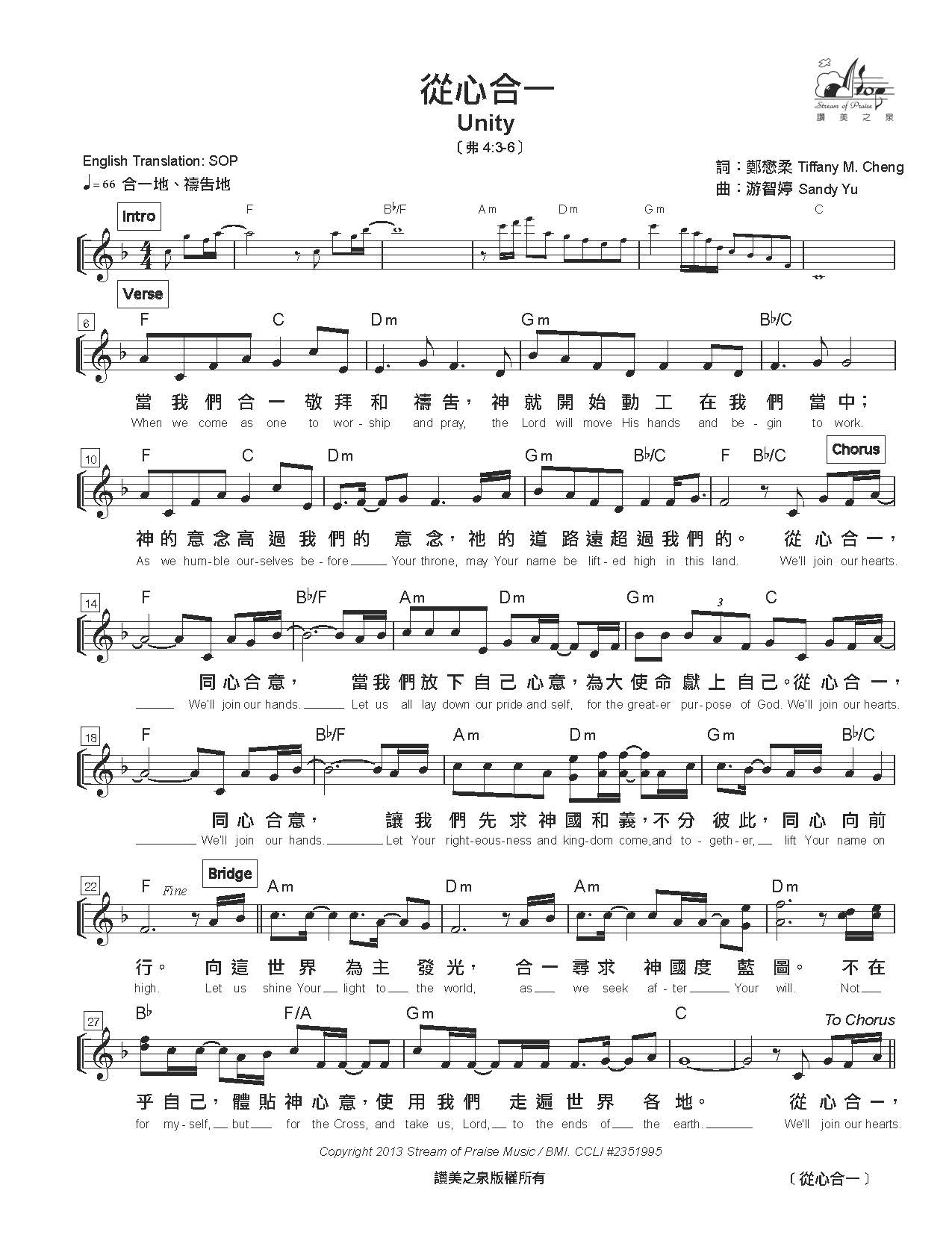 附錄：考慮到一些傳統的釋經書把腓4：1-3 和腓4：4-9分開做為平行的兩個段落。我們覺得有必要對這個主日學的經文分段和主題安排，做一點補充說明。我們比較贊成Word Biblical Commentary (Vol43) Philippians書中把腓4：1-9當成緊湊的一個段落的做法，原因是：腓4：1-9整段保羅的勸勉，有相同的對象。「你們」都是指到腓4：1保羅所親愛的、包括兩位不和姐妹在內的弟兄們。腓4：1-9 整段保羅的勸勉，有一個共同的目標，就是讓他們能「在主裡站立得穩」（腓4：1）腓4：4沒有轉換連接詞。保羅的口氣是急迫地緊接著講下去的。保羅對著包括當時還沒有和好的姐妹在內的親愛弟兄們，繼續他的勸勉。當然在內容上，保羅勸勉他們要「靠主喜樂」，表面上看好像與腓4：3「和好」的主題沒有關係、進入全新的內容。所以容易造成把腓4：4-9後面分成下一段的做法。但是我們馬上讀到腓4：5節，保羅不是繼續喜樂的主題，而是勸勉他們在眾人面前活出「謙和」的見證。我們感受到保羅勸勉的時候，心中裝著的還是兩位各執著己見的姐妹，盼望她們能謙和下來，彼此和好，在眾人面前有美好的見證。在釋經的原則中，我們知道最緊接的上下文，份量應該是最重的。腓4：4「喜樂」的勸勉，是夾在前面腓4：3的「和好」和4：5「謙和」的中間。而如果腓4：3和腓4：5是同一個主題，就促使我們更仔細思考腓4：4與這個相同主題的關聯性。而不是把腓4：4節後面切割到另外一段的簡單做法，那樣會顯得生硬，不一定是保羅的願意。在腓4：5節中，保羅在勸勉她們在眾人面前活出「謙和」的見證之後，忽然又加上「主已經近了」。明顯地催逼她們要趕快採取行動。趕快做什麼呢？ 靠主喜樂和活出美德，是一生靈性不斷成長的過程，是生命狀態而不是行動，不是趕快就能做成的。趕快去與人和好，是從上下文看是比較合理的解釋。這符合耶穌勸弟兄和好要趕快去行動的教導（太5：24）。這裡，我們再次看到保羅心中盼望兩位姐妹趕快和好的強烈負擔。我們從腓4：4-9看到保羅要解決的不只是同工們一次性和好的問題就夠了。保羅盼望同工們長期同心和諧。這需要有喜樂和各項美德，等生命的成長，才能鞏固、持續地保持下去。而且也只有這樣才能讓教會做為一個整體能「在主裡站立得穩」（腓4：1）。上面解釋了我們為什麼把4：1-9做為一個整體，而不是分開的兩段。接下來就是主日學主題的選擇和取舍問題了。我們想過把主題定為「合諧與喜樂」。 但是因為一堂主日學時間有限，我們希望有一個明確的重點。兩個平行的主題，不一定能給人帶來深刻的果效。所以我們選擇了用「合一」為主軸，而喜樂的內容用遞進的關係處理。以後如果再設計下一堂課程，我們或許也可以考慮把「喜樂」做為重點和主軸，讓「合一」的需要做為前奏來處理。但不論側重那一方面，我們都會在主人學課程裡盡量涵蓋經文文本中提到的所有內容。我們在課程的情感目標和生命目標裡面都提到了和諧與喜樂兩方面的內容。也啟發學員思考兩方面的關聯性、更好地理解保羅為什麼把他們放在一起講。最後想到給主日學老師一個提醒，萬一有資深的學員，認定這堂主日學必須把腓4：1-3，和腓4-9分開做為平行的兩段，才是唯一符合聖經原意的做法。我們就剛好在實際的處境中，操練保羅在這一段所教導的與同工和諧相處的各種原則。可以用謙和的態度，把上面1-8的理由做適當的說明，同時大力肯定這位學員對聖經認真思考的精神，謝謝他的補充。謙卑地承認這段經文確實包含了「合諧與喜樂」兩方面的內容，提到我們有時間會再開一堂以喜樂為主題的主日學，甚至鼓勵邀請他成為同工、一起參與主日學的事奉等。也可以照顧他當時的情緒需要，把最後一首詩歌「從心合一」改為「靠主喜樂」：https://www.youtube.com/watch?v=ibG3CHQPuEY總之順服聖靈的感動帶領，激勵弟兄姐妹更渴慕學習和順服神的話語，建立弟兄姐妹的生命，更謙卑自己、在主裡和諧相處、靠主喜樂、活出美善的見證。參考書目Hawthorne, Gerald F., and Ralph P. Martin. Philippians. Edited by Bruce M. Metzger, David Allen Hubbard, and Glenn W. Barker. Revised ed. Edition. Vol. 43. Word Biblical Commentary. Zondervan Academic, 2018.戈登·費依 (Gordon Fee)，《腓立比書註釋》，潘秋松、吳蔓玲譯，South Pasadena, CA: 美國麥種, 2004。李保羅，《腓立比書結構式研經注釋》，天道文庫，香港 : 天道書樓, 1994。馬挺(Ralph P. Martin)，《腓立比書》，王文基、楊英慈編，劉良淑譯，POD版，丁道爾新約聖經註釋，台灣，新北市: 校園書房, 2011。馮蔭坤，《腓立比書》，普天注釋，香港: 天道書樓, 2016。活動名稱活動目的活動步驟活動内容小结小组兢赛激發學員的榮譽感，為全組和自己的榮譽在課堂上努力學習，提升參與感，得到獎賞1.將學員分組，每組3-5人。2.制定獎勵規則：組員搶答，得1分；小組整體參與感高，配合度大，最快完成老師指示的，加1分。3. 繪制小組積分表。4. 累積所有組員的分數，成為小組的分數。分數最高的那一組得獎賞。由助教根據上課情形，裁定給分並登記每個人分數。若助教忙於主持會議，操控各種科技功能，則可指派一位學員，按著教師給分指示，登記分數。采取兢賽方式上課，可以提高學生上課鬥誌，增加學習效果，培養團隊精神，努力爭取榮譽，如保羅說：你們也當這樣跑，好叫你們得著獎賞。破冰遊戲先引導學生將思想集中在教會上面，透過“剪刀石頭布”的小遊戲，讓彼此暖身進入學習狀態。將教會現象最後停留在教會肢體爭執的事情上，以帶入今天學習的主題。課前預備：十個教會現象的問題 （如附表）；在Zoom上準備好Polls 的功能，使學生可以當場作答。上課時,1.請學生自行準備3張紙，1支彩筆，分別在3張紙上畫出或寫出剪刀、石頭、布。2.教師指定2個學員一對玩剪刀，石頭，布。老師喊到布時，2位學員選擇自己的紙張，出示選擇，贏的學員負責問問題，輸的學員回答問題。 3.其他學員就在自己的Zoom上使用Polls的功能回答相同的問題。每回答一題，助教就將調查的統計結果，展示在畫面上。4.教師再換下一組學員玩“剪刀石頭布”，如此將10個題目作完。（若時間不許可，可直接跳到最後3題，作答。）回答十個教會現象的問題透過這個破冰遊戲，集中學員的註意力，並且讓他們對自己的教會有些回顧和認知，為下面的研經鋪路，帶入教會肢體不合時，有關問題解決和應用實踐的思考。學生有可能是同一個教會的，也有可能來自不同教會。不管何種情況，都可藉著這些問題測驗對自己教會的了解度，也趁機看看別人教會的情形。話劇引言用話劇吸引學員，使他們在短時間內進入課程問題的情境。課前預備：1.編寫劇本，（劇本在附錄二）將友阿爹和循都基的爭執表演出來。因為配合COVID19的時期，故將故事背景加入現代時事，又不失當時腓立比教會問題的實質表現。2.指派有表演恩賜的學員，擔任劇本中的角色。若不許可，上課時教師當場招募志願者，但要強調，有表演天分的人才可以將劇情詮釋得有趣生動。1.因是在網上聚會，表演話劇時，只能用聲音把劇情演出來。2.演員照劇本演出。雖然是網路聚會，仍然可以有簡單的表演動作（如肢體語言，拿手機拍照，傳送信息等動作）。3.演完後，教師可以馬上進入研讀今天的經文章節（腓立比書4:1-9）。這個舊戲新演的話劇可以很快激發學員的興趣，並且帶出今天教學的主題。詩歌跳動唱網路聚會時，學員久坐不動，難有機會站起來活動筋骨。利用唱詩的機會，讓大家學習用諸般的方式贊美神，並且用詩歌回應經文信息。課前預備：選定詩歌“要喜樂在主裏面”（舞蹈）Youtube視頻，在課堂上用Zoom共享屏幕，一起唱詩跳舞。身體、家裏場地許可的情況下，鼓勵學員每個人都站起來，隨著音樂和視頻一起跳動唱。網路聚會時，學員久坐不動，影響身體健康。藉著唱詩歌機會，讓大家站起來活動筋骨，重新得力。也達到美學教學理念實踐的目的。此詩歌有清楚的教唱及帶動舞蹈動作，歌詞也符合腓立比書4章“要喜樂”的教導。小組討論分組討論的形式，使每個學員在問題的探討和解決方面都能有參與的機會。並且用問題幫助學員思考，了解經文的重點，及找出解決之道。課前預備：根據經文，規劃編列4個討論問題。1.從腓4：1-9   你能看到保羅有哪些教導有助於解決腓立比教會肢體不同心的問題？ 2.同工不和，會影響她們活出喜樂嗎？靠主喜樂（把影響喜樂的事交托給主）會有助於同工之間的和睦嗎？請思考並分享兩者的關係。(3)同工不和，有沒有可能是有什麼掛慮，比如：擔心對方的做法不夠好所以反對她？保羅教導他們如何面對憂慮，解決憂慮的方法是什麼？這些教導和操練對同工和好有幫助嗎？4.保羅要信徒思想和去行的事是什麼？鼓勵信徒這樣做對他們能和睦相處有什麼幫助？1.將學員分組，每組3-5個人。2.每組都要討論第1個問題，順著組別加多討論1個問題。例如：第1組討論第1、2題；第2組討論第1、3題；第3組討論第1、4題；第4組討論第1、2題，以此類推。3.每組指定一個人分享討論結果。分組（Zoom Breakout Room）時間大約10到15分鐘。4.為了避免分享冗長、枯燥乏味，特採用演講比賽的方式進行報告，以吸引學生的注意力。小組討論是本教案教學方式的重點，藉著問題讓學生自己思考，藉著自己思考而來的心得，更能銘記在心。演講比賽分組討論的心得報告，每每使學員陷入魂遊象外的境界，失去專註力，藉著演講比賽，聚攏學員的心思意念，加深學員的印象。課前預備：1.制定演講比賽規則，指定評分標準，評講裁判，及獎勵辦法。2.若上課組別超過3組，則以抽簽方式決定哪3組進行比賽。3.演講比賽得分最高的一組，每個組員贈送一個獎品（建議是與研經或屬靈書籍）。4.此項活動，不另行計分在小組兢賽的積分中，因為有特別的獎品以資鼓勵了。如此，對多過3組的學員，也有公平的積分方式。1.指派討論結果的報告者擔任演講參賽者。2.每組根據討論的問題，用演講方式分享討論結果。3.每人限定3分鐘。在2.5分鐘舉牌，顯示還剩半分鐘。4.各組學員在演講過程中都是裁判，利用Zoom上Polls的功能，給其他小組打分。跨組互評可幫助學員透過坦誠分享與肢體的鼓勵，提高學習果效，並建造彼此。5.最後，由教師公布分數最高的那一組，其所有組員都能得到獎賞（評分標準：1）分享最切題; 2)分享內容簡明清晰; 3)明確表達解決問題最佳方法）。以演講比賽的方式，促進報告學員的分享效果，同時更增進上課時間的掌控性。由學員評審，加任於學員，使其註意聽別人的分享，不至於精神遊離分心。有助於吸收別人討論的精華。圖案要點經文評論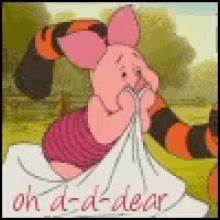 https://media.tenor.com/images/5eadb107948e3eea4ea7c11426eefbd7/tenor.gif%2Ftenor.gif&action=click真誠愛心「親愛的」(腓4:1)出現了兩次保羅與她們有親密同工的關係。保羅讓她們想到他是多麼愛她們，這樣她們才會更願意聽他的糾正。https://giphy.com/gifs/sketchesinstillness-yoga-happiness-l2QDRNpSX4nEIy8a4稱贊肯定保羅稱她們是「我的喜樂」、「我的冠冕」（腓4：1）, 在福音「一同勞苦」的 （腓4：3b）肯定她們「名字都在生命冊上」（腓4：3c）保羅在解決她們分歧之前，先給她們極大的稱讚和肯定，預備她們在恩典中接受糾正。保羅同時也幫助她們看到她們共同擁有這麼多美好的方面。這些共同的方面是更根本、更寶貴、更有永恆價值的。對比之下，她們的分歧是不是會變得沒有那麼重要呢？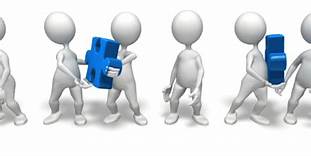 http://rabespierre.com/images/teamwork1.gif同工幫助「真實同負一軛的」 (腓4:3a)保羅肯求同工和他一起去做勸人和睦的事http://www.ocschools.org/wp-content/uploads/2014/09/stand-firm.jpg站立得穩「你們應當靠主站立得穩」（腓4：1b）保羅勸她們靠主站立得穩。不和睦會讓教會受虧損，受攻擊，能站立得穩嗎？她們需要在主裡同心，才能帶來教會合一，站立得穩，勝過各樣的衝擊。http://ih1.redbubble.net/image.114109812.4082/flat,1000x1000,075,f.u1.jpg靠主喜樂「你們要靠主常常喜樂。我再說，你們要喜樂」（腓4：4）保羅重複兩次強調她們要喜樂。不和睦帶來苦毒，會影響與主親密的關係，需要除去苦毒才能喜樂，不是嗎？ 或者說靠主喜樂，能幫助她們放下同工之間的不愉快，幫助她們和諧相處，同意嗎？https://clipground.com/images/gentleness-clipart-3.jpg謙和的心保羅提醒她們要有謙和的心，而且讓眾人看出來（腓4：5）保羅鼓勵她們謙和（各人看別人比自己強），在大家面前和好，成為教會美好的見證。https://s3.amazonaws.com/thekingdomkollection/Obadiah.1.15.jpg主已近了保羅提醒她們「主已經近了」（腓4：5），快快和好吧！一方面，主快來了，你們願意你們所愛的主耶穌看到你們不和而難過嗎？趕快謙和下來，在主裡合一吧。另一方面，主就在身邊，你們禱告親近主，謙卑尋求順服主的心意、在主裡同心吧。「主已經近了」的觀念，會影響我們的心思意念和處事為人方式嗎？是否也讓我們更迫切渴望生命被神改變和更新，活出祂喜悅的和諧、喜樂、美善呢？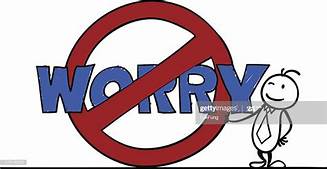 https://media.gettyimages.com/vectors/no-worry-vector-id513140033不要掛慮保羅提醒她們不要「掛慮」和解決的辦法（腓4：6-7）她們意見不同，各執己見，會不會可能是有什麼掛慮，擔心對方的做法不夠好？ 出路是：藉著禱告、祈求和感謝告訴神！讓神賜的平安做心中的主。不是照你的意見，也不是照我的意見，而是一起禱告尋求神的心意。以基督的心為心，就能同心。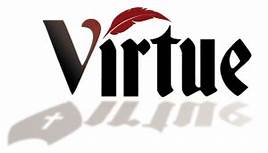 https://planbtheatre.org/wp-content/uploads/2016/03/VIRTUE-TEXT-SHADOW-01.png活出美德保羅提醒她們兩人都活出各樣的美德（腓4：8-9a）這些美德也在保羅的言行見證中表現出來, 是保羅效法基督而有的美德。不和睦能有這些美德嗎？她們不和睦有沒有可能是缺乏某些美德，讓人受不了？不論如何需要常常自己在神面前自省，操練效法基督、活出美德，這樣，自然會成為人見人愛、很好相處、與人和睦的好同工。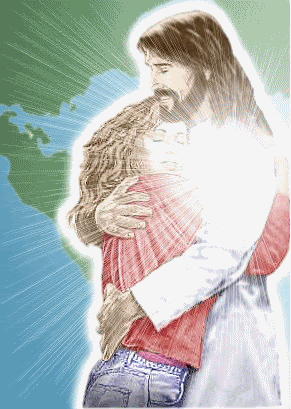 https://cccooperagency.files.wordpress.com/2011/01/jesushug.gif神必同在保羅讓她們確信神的應許：賜平安的神必與她們同在（腓4：9b）保證她們若肯順服保羅的規勸，在主裡同心，活出美善的生命見證，神必與她們同在，她們會享受與神親密同在的平安和喜樂！